3x4 Sign on Building Sponsorship Package1 Year Agreement$500Package IncludesSign will be placed on 1 of the building that the Staunton Braves occupy at John Moxie Stadium for the duration of 1 full calendar year¼ page ad in the Staunton Braves Media Program2 season passes for regular season gamesLogo and link placed on www.stauntonbravesbaseball.com1 Company Night at the ballpark*Company Sponsor Night (Includes Free Admission Tickets + Table Set up, Giveaways, Door Prizes, etc.)Sign Creation is an additional fee with this package ($150)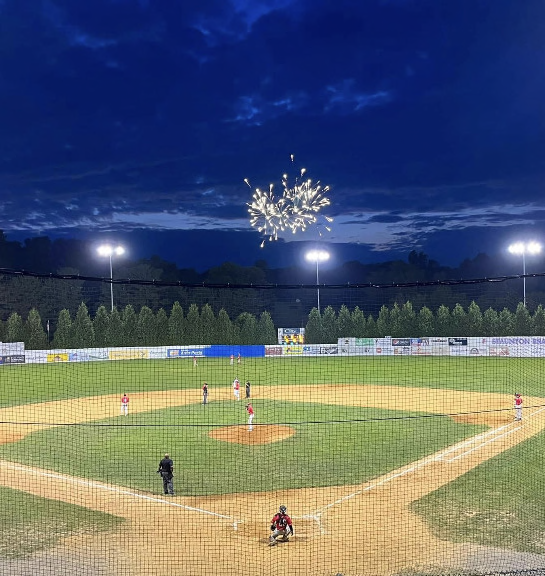 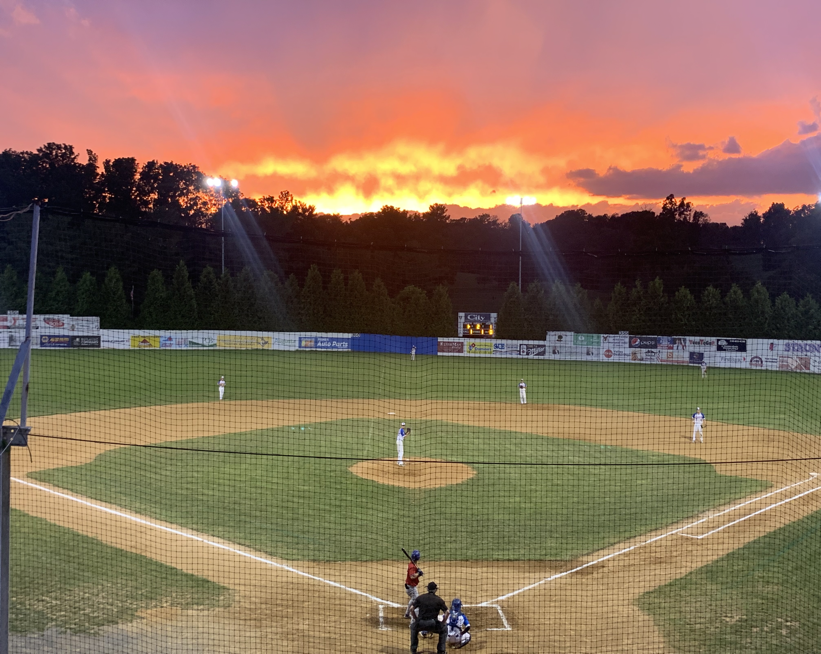 